FRIENDS OF PARKS INC.	FINANCIAL REPORT FOR PERIOD ENDED	31/12/2019RECEIPTS & PAYMENTS	RECEIPTS	PAYMENTS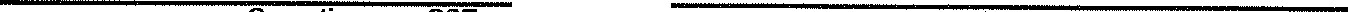 	Operating	GST	Operating	GST6994.23 22984.72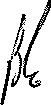 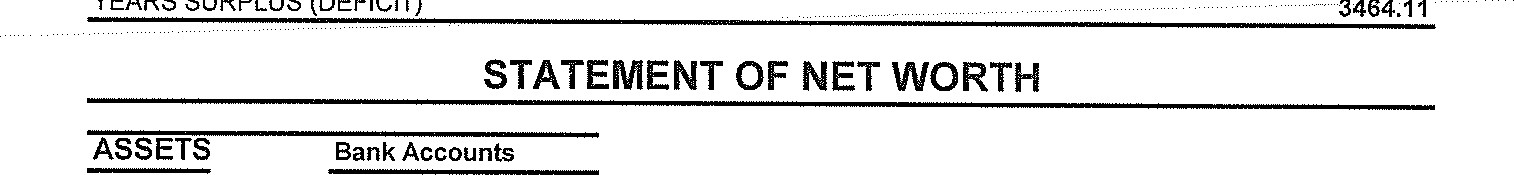 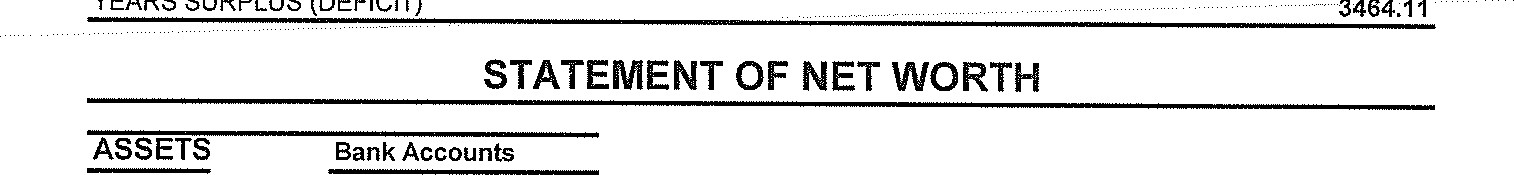 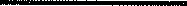 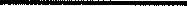 	Stock on Hand	0.00	Total Funds	340699.20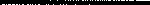 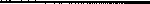 TOTAL NET ASSETS	104505.61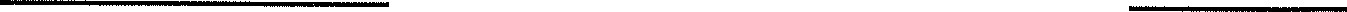 INDEPENDENT AUDIT REPORTTo the Committee of the Friends of Parks Inc.ScopeI have audited the attached Profit and Loss Statement and Balance Sheet for the Friends of Parks Inc. for the period ending 31 December 2019. The Friends of Parks Inc. Committee is responsible for the financial report and should have determined the accounting policies are consistent with the financial reporting requirements of the Friends of Parks Inc. I have conducted an independent audit of the financial report in order to express an opinion on it to the Committee of the Friends of Parks Inc. No opinion is expressed as to whether the accounting policies used are appropriate to the needs of the Committee.The financial report has been prepared for distribution to Committee for the purpose of fulfilling the Committee of Management's financial reporting requirements under the Friends of Parks Inc. requirements. I disclaim any assumption of responsibility for any reliance on this report or on the financial report to which it relates to any person other than the Committee, or for any purpose other than that for which it was prepared.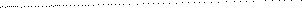 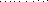 The audit has been conducted in accordance with the Australian Auditing Standards. The procedures included examination, on a test basis, of evidence supporting the amounts and other disclosures in the financial report. These procedures have been undertaken to form an opinion whether, in all material respects, the financial report is presented fairly in accordance with the accounting policies of the committee of management of the Friends of Parks Inc. Accounting Standards are not applicable to the accounting policies adopted by the Friends of Parks Inc.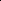 The audit opinion expressed in this report has been formed on the above basis.QUALIFICATIONAs is common for organisations of this type, it is not practicable for the Friends of Parks Inc. to maintain an effective system of internal control over donations, subscriptions and other fund raising activities until their initial entry in the accounting records. Accordingly, the audit in relation to fund raising was limited to the amounts recorded.QUALIFIED AUDIT OPINIONIn my opinion, except for the effects of such adjustments, if any, as might have been determined to be necessary had the limitation discussed in the qualification paragraph not existed, the financial report presents fairly in accordance with accounting policies as described above, the financial position of the Friends of Parks Inc. as at 31 December 2019.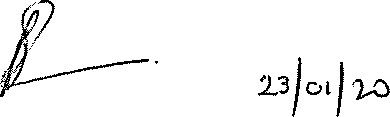 Bruce Evans (FCPA; FIPA)(Hon. Auditor)FRIENDS OF PARKS GIFT FUNDFINANCIAL STATEMENT FOR YEAR ENDED 31th DECEMBER 2019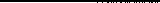 PAYMENTS	BANK FEES	0.95	0.95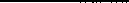 3743.27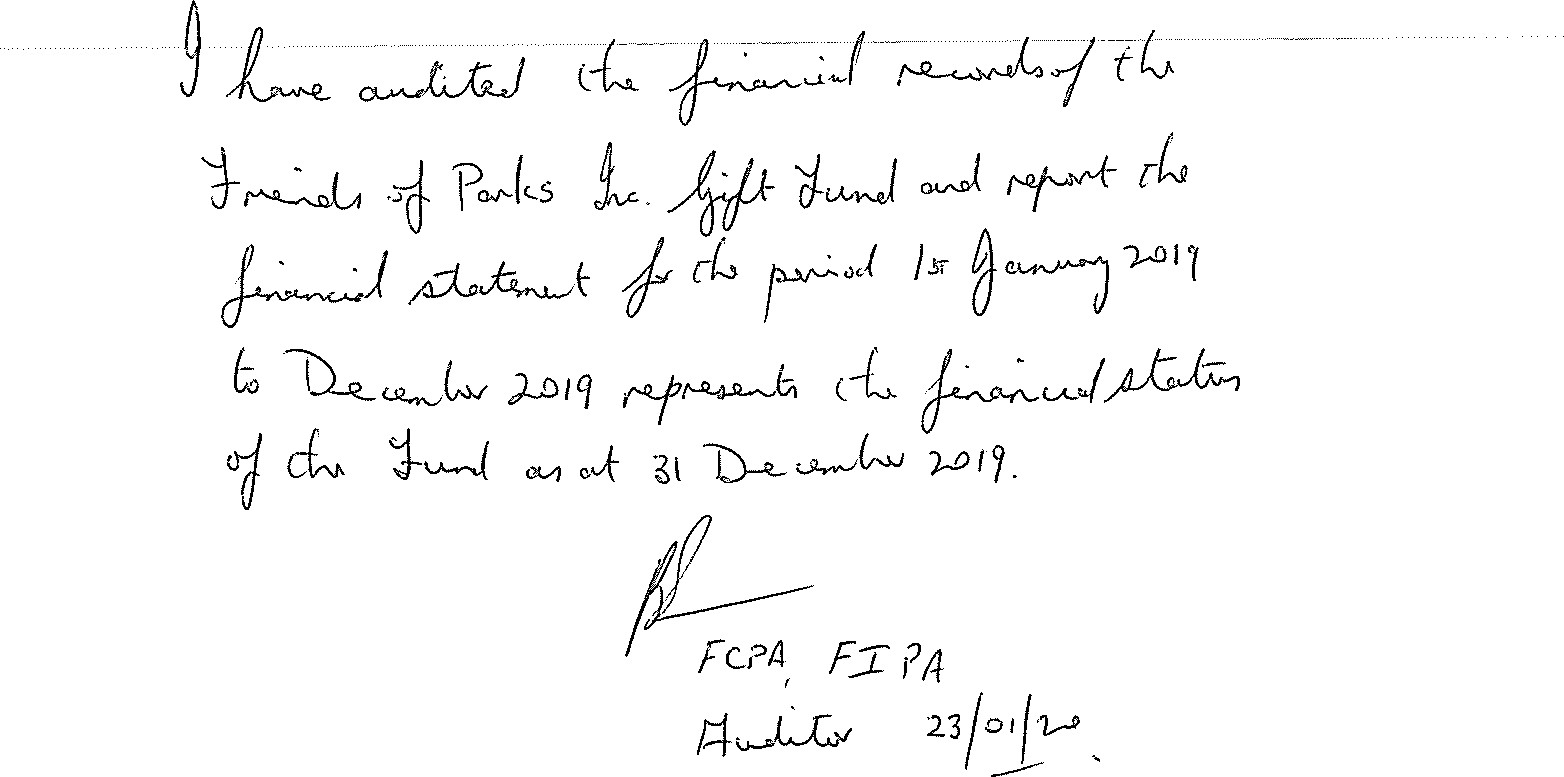 Memberships1760.70Memberships0.00Sundry207.30Miscellaneous1181.74Interest5026.23CST Paid to ATO21182.00GST on Receipts22984.72CST on Purchases6226.15ATO Refund0.00Bank FeesBusiness PtanWeb SiteStock on Hand write off0.001369.91978.473530.1227408.15Beyond Bank Operating a/c156703.31Investment 6 months to June 19138369.75Debit Card Balance580.09295653.15BUSINESS PLAN COMMITTED FUNDINGAs per planned committments57000.00less 2016/7 expenditure2936.65tess 2018 expenditure1 1051.78less curent year expenditure9046.0033965.57GSTBalance is owed to ATO or if a minus then it is to be claimed from ATO-1452.40236193.59NET WORTHREPRESENTED BYNET FUNDING AS AT START OF YEAR101041.50PLUS SURPLUS (DEFICIT) FOR CURRENT YEAR3464.11104505.61OPENING BALANCEINCOME1543.67DONATIONS2200.00INTEREST0.552200.553743.27Represented by Peoples Choice Bank A/c3743.27